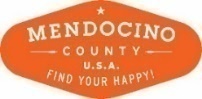 MENDOCINO COUNTY TOURISM COMMISSION, INC.FINANCE COMMITTEE MinutesDATE: Tuesday, May 12, 2021 TIME: 2:00 PMCALL IN LOCATION: ZOOM  https://us02web.zoom.us/j/82596761034?pwd=MVgwRzJjWmhIQ0ZGSjRuallEM1EyQT09*Please note: To abide by the Brown Act, call-in locations must be listed on the agenda. If anyone from the public is calling in during the meeting, it must be done at the posted locations above. I. CALL TO ORDER 2:12PM by SCII. ROLL CALL Board Member	 	Attendance Status		TitleScott Connolly (SC)	X Present 	꙱ Absent 	BOD Treasurer | Medium Lodging Operator; CoastalCally Dym (CD)		X Present 	꙱ Absent	BOD Chair| Large Lodging OperatorJennifer Seward (JS)	X Present 	꙱ Absent 	BOD Vice Chair | At Large ARRIVAL AT 2:15 PMJitu Ishwar (JI)		X Present 	꙱ Absent	BOD Member | Large, At Large Lodging Operator; InlandStaff Member		Attendance Status		TitleTravis Scott (TS)		X Present 	꙱ Absent	Executive Director Introduction of Guests:Jamie Peters-Connolly, VMC StaffRamon Jimenez, VMC StaffIII. CHAIR’S COMMENTS: N/A IV. PUBLIC COMMENT ON NON-AGENDA ITEMS Brown Act Requirements: Pursuant to the Brown Act, the Board cannot discuss issues or take action on any requests during the comment period.  V. CONSENT AGENDA ITEMS ꙱ Discussion ꙱ Possible Action Minutes from 04.06.2021 Meeting Motion by CD, 2nd by JI Roll Call Vote, Motion CarriesVI. ADDITIONAL ITEMS FOR REVIEW ꙱ Discussion ꙱ Possible ActionFinancial Statements March 2021 | Approve for Board Approval Motion by JS, 2nd by CD Roll Call Vote, Motion CarriesCash Flow and Budget Tracking | Discussion VII. FUTURE AGENDA ITEMS ꙱ DiscussionVIII. NEXT MEETING ꙱ Discussion 	TENTATIVE: Tuesday, June 1, 2021 12:00 PM, 105 West Clay Street, Ukiah CA 95482 CALL IN LOCATION:  Redwood Empire Fair Grounds, 1055 N State St, Ukiah CA 95482IX. ADJOURN ꙱ Action @ 2:45PMMotion by JS 